Aralık 2014 Tüketici Fiyat Endeksi’ne(TÜFE) ilişkin veriler Türkiye İstatistik Kurumu (TÜİK) tarafından 5 Ocak 2014 tarihinde yayımlandı.TÜİK tarafından aylık yayımlanan TÜFE, kentlerde yaşayan hanelerin tükettiği mal ve hizmet fiyatlarının zaman içindeki ortalama değişim hakkında bilgi vermektedir.TÜFE aylık bazda yüzde 0.44 oranında düşerken, yıllık bazda ise yüzde 8.17’lik bir artış yaşamıştır.Aralık ayında Türkiye (TR) Geneli TÜFE endeksi (Tablo 1) bir önceki aya (Kasım 2014) göre yüzde -0.44 düşerek 247,72 değerini almıştır. Endeks bir önceki yılın aynı ayına göre ise yüzde 8.17 oranında artış göstermiştir. Aralık (2014) ayında ana harcama grupları itibariyle aylık en yüksek artış yüzde o.79 ile çeşitli mal ve hizmetler grubunda yaşanırken, bunu yüzde 0,51 artışla lokanta ve oteller ve yüzde 0,13 artışla sağlık ve konut grupları takip etmektedir. Düşüş gösteren ana harcama kategorileri ise yüzde 3.71 (negatif) ile giyim ve ayakkabı grubu, yüzde 1.78 (negatif) ile haberleşme ve yüzde 0.11 (negatif) ile alkollü içecekler ve tütün grubudur. Tablo 1: Ana harcama gruplarına göre tüketici fiyat endeksi ve değişim oranları*Bir önceki yılın aynı ayına göre enflasyon değişimi**Aynı yılın bir önceki ayına göre enflasyon değişimiAna harcama grup endekslerindeki yüzde artışlar bu harcama gruplarının tüketici sepeti içindeki ağırlıkları (ortalama -TÜFE temelli- enflasyona etkileri) Tablo 1’de verilmiştir. Buna göre, yıllık enflasyonda en büyük etkinin (3.11) gıda ve alkolsüz içecekler ve (1.12) konut gruplarından gelmekte olduğu görülmektedir. Diğer grupların etkisi ise pozitif olmakla birlikte 1 puanın altında kalmaktadır.Tablo 2:  Yıllık enflasyon değişim oranları (2004-2013) Tablo 3: Aylara göre yıllık enflasyon değişim oranları (2013-2014)2014 ARALIK ENFLASYON RAKAMLARI05 Ocak 2015                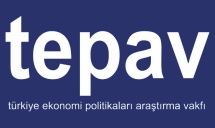 